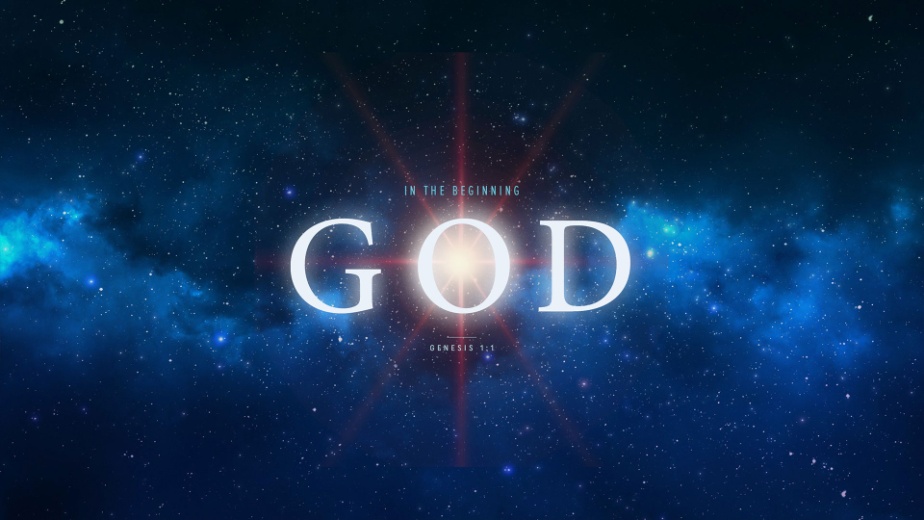 Genesis 5:1-201.	DeathDeath is Inevitable and InescapableWe try hard to Escape death but we CannotWe must be Ready for DeathFirst comes Death, then comes JudgmentDeath is merely a Transition; not a Destination but a DoorwayIf Death is a Doorway, what is on the Other Side of the door?2.	EternityEternity without Christ is HellThe greatest Agony will be Eternal Separation from ChristEternity with Christ is HeavenThe greatest Joy will be Eternal Union with ChristBecause of Jesus Christ we can face Eternity with ConfidenceHe has won the Victory and Triumphed over deathHonolulu Assembly of God  In the Beginning God!  September 2, 2020